Department of Student Activities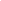 CALL MEETING TO ORDERMeeting was called to order at 11:06am.ASCERTAINMENT OF QUORUM A majority quorum must be established to hold a bona fide meeting        Members present: Director Urias, Manager Landon, Senator Makrai, and Senator Moore.       4/4 present, quorum is established and a bonafide meeting was held.CORRECTIONS TO THE MINUTESThe Senate will consider any corrections to the minutes from the meeting held on Friday, June 10, 2022.Senator Makrai motions to approve the minutes, Senator Moore seconds, motion carries and minutes are approved.PUBLIC COMMENTThis segment of the meeting is reserved for persons desiring to address the Body on any matter of concern that is not stated on the agenda. A time limit of three (3) minutes per speaker and fifteen (15) minutes per topic shall be observed. The law does not permit any action to be taken, nor extended discussion of any items not on the agenda. The Body may briefly respond to statements made or questions posed, however, for further information, please contact the BCSGA Vice President for the item of discussion to be placed on a future agenda. (Brown Act §54954.3)None.REPORTS OF THE ASSOCIATIONThe chair shall recognize any officer of the association, including the BCSGA Advisor, to offer a report on official activities since the previous meeting and make any summary announcements deemed necessary for no longer than three minutes, save the advisor, who has infinite time. Director UriasTehachapi Pride is coming up this Saturday June 25th, as well as Pride Rocks on June 28th. Would love to see members at both events.Manager LandonNone.SenatorsNone.BCSGA AdvisorsMarch for Our Lives is this Saturday June 25th, anyone available we’re meeting at CSUB, text for details.NEW BUSINESSDISCUSSION: CCA Grant Proposal: Mr. Mark Rabbitt – BC Veteran’s MonthSenator Moore read the proposal, no discussion. DISCUSSION: CCA Grant Proposal: Dr. Eddie Glaude Jr. – African American History MonthAdvisor Ayala read the proposal. Dr. Eddie Glaude is first choice for DSS but another proposal may be coming for Dr. Bernice King. Dr. Glaude would be well over the $1000 limit, and would need to secure funding by working together with other groups on campus.DISCUSSION: CCA Grant Proposal: Rosemarie Zagarri – Women’s History and More Month Director Urias read the proposal, no discussion.DISCUSSION: Pride Month Programming – Pride Rocks! and Tehachapi Pride!Come out for Pride Rocks it's on campus June 28th. Tehachapi Pride is this Saturday June 25th, March for Our Lives is the same day.DISCUSSION: New Student ConvocationThis event will be August 16th and will be the first one since the pandemic.DISCUSSION: Student Involvement FestivalThis is a festival for all the clubs to get students involved in on campus activities. ANNOUNCEMENTSThe Chair shall recognize in turn BCSGA Officers requesting the floor for a period not to exceed one minute. None.ADJOURNMENT       Meeting was adjourned at 11:37am.Friday, June 10, 202211:00 a.m.- 12:00 p.m.Zoom Meeting ID: 967 1526 6149https://cccconfer.zoom.us/j/96504179517?pwd=NFMrVmVIU2V6eHdrWExtamJHYldzdz09